Allah’s  Name Deep inside a Cauliflower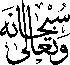 The Exclusive Islamic Miracle Photographs of Dr Umar Elahi AzamTuesday 25 August 2015Manchester, UKIntroductionThe Name of Allah SWT was discovered [at c. 4:30 am on 25/8/15] and it was made by a mild rotting blemish on the inner base of a cauliflower.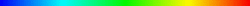 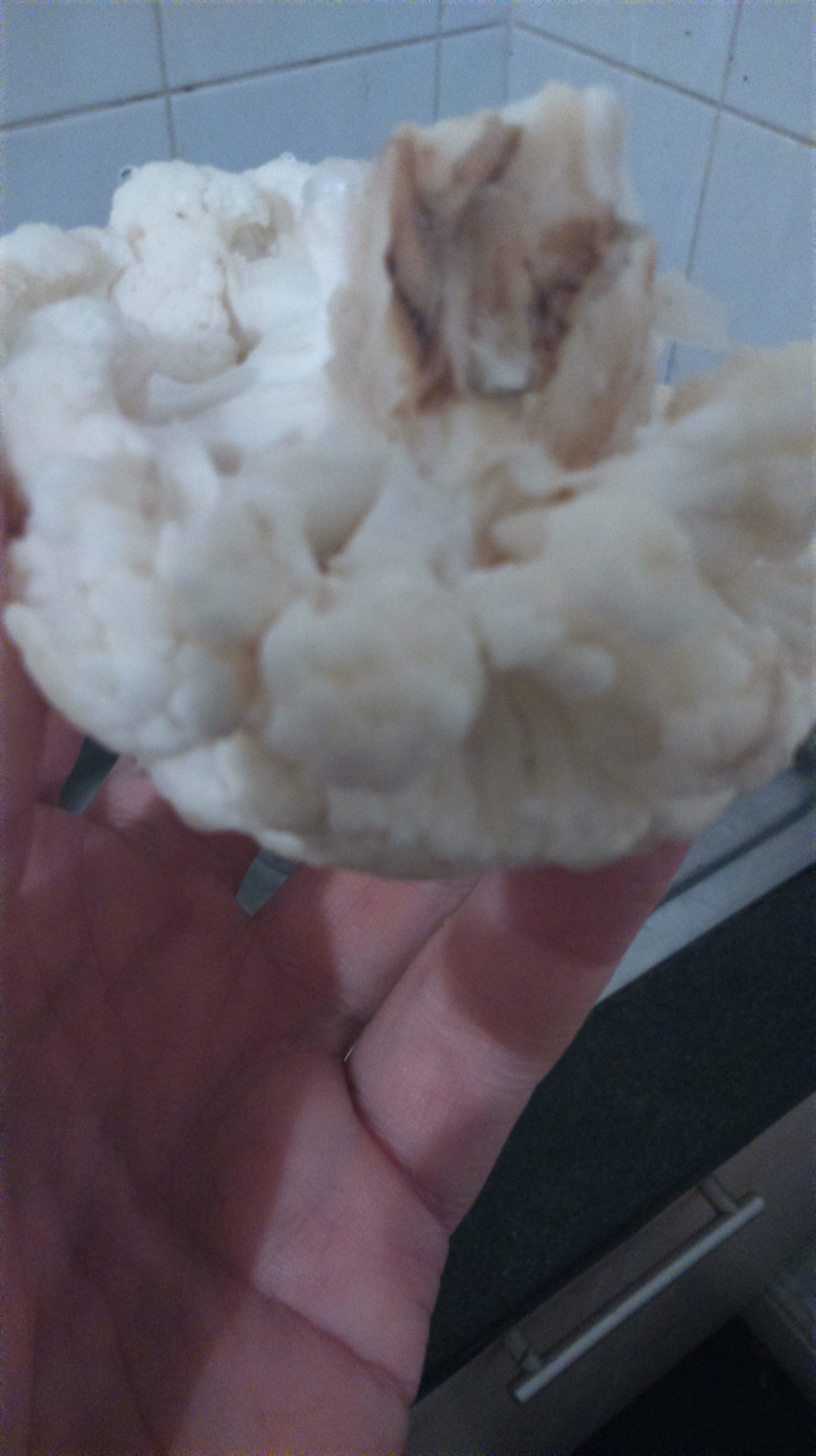 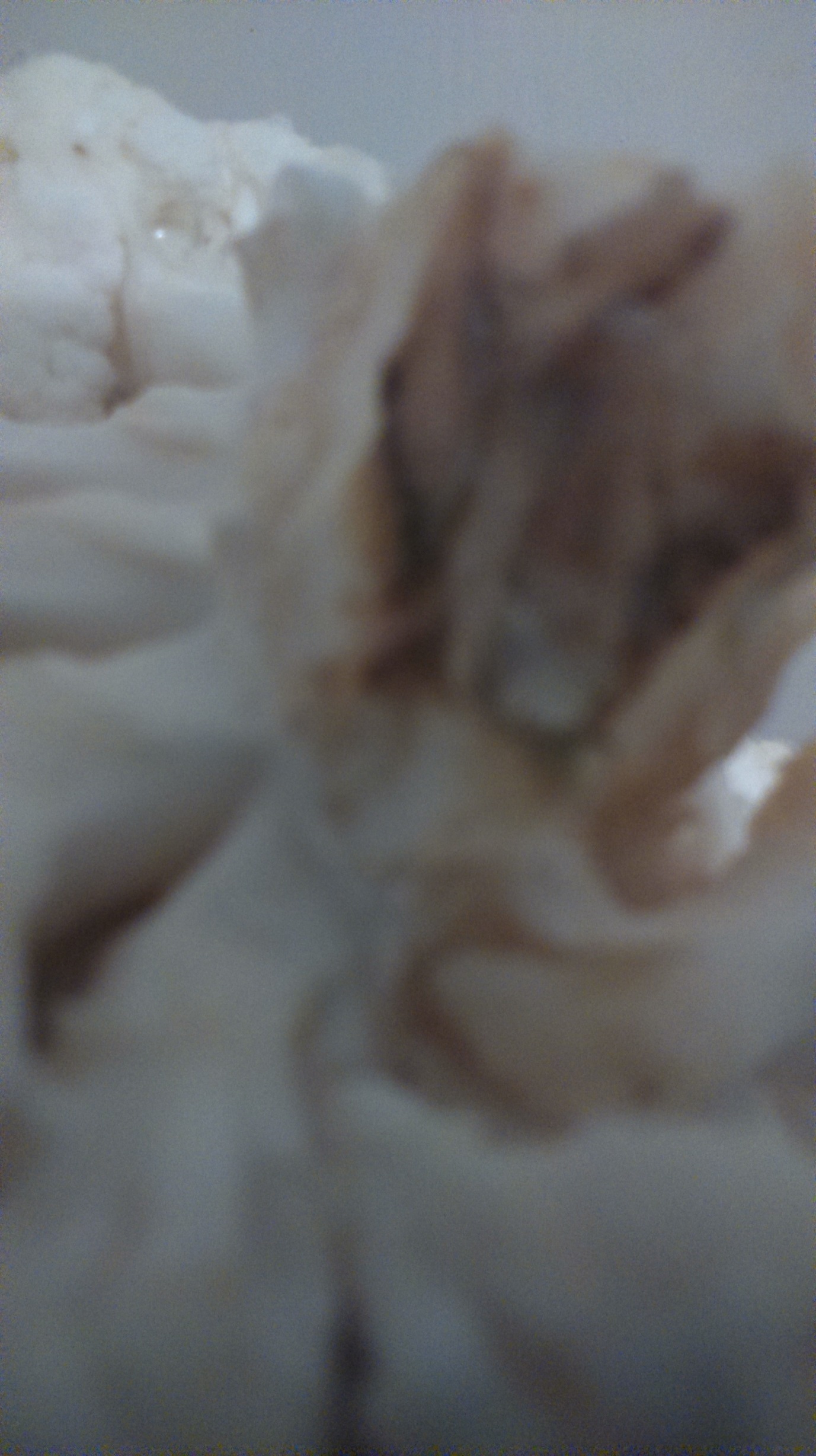 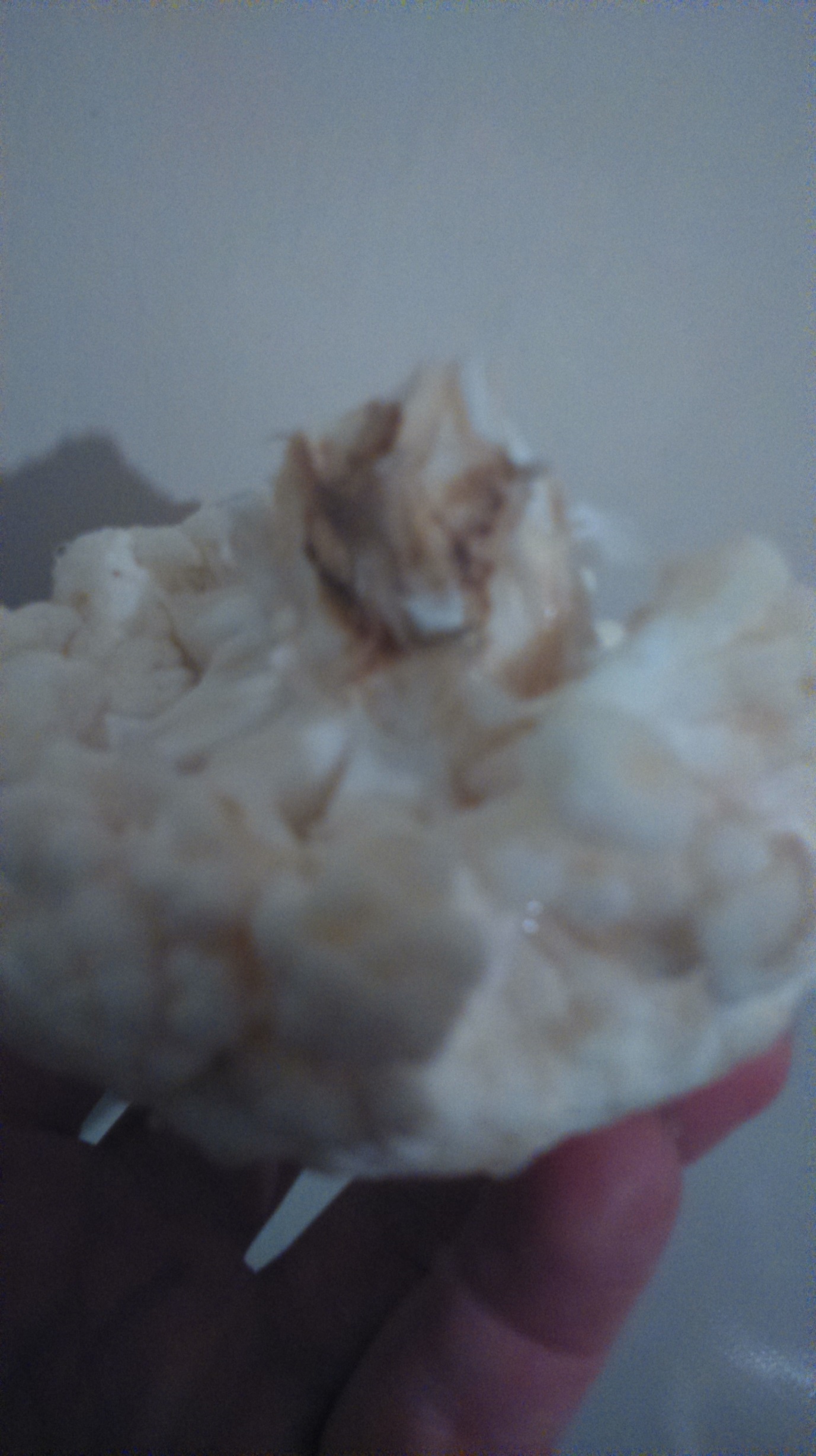 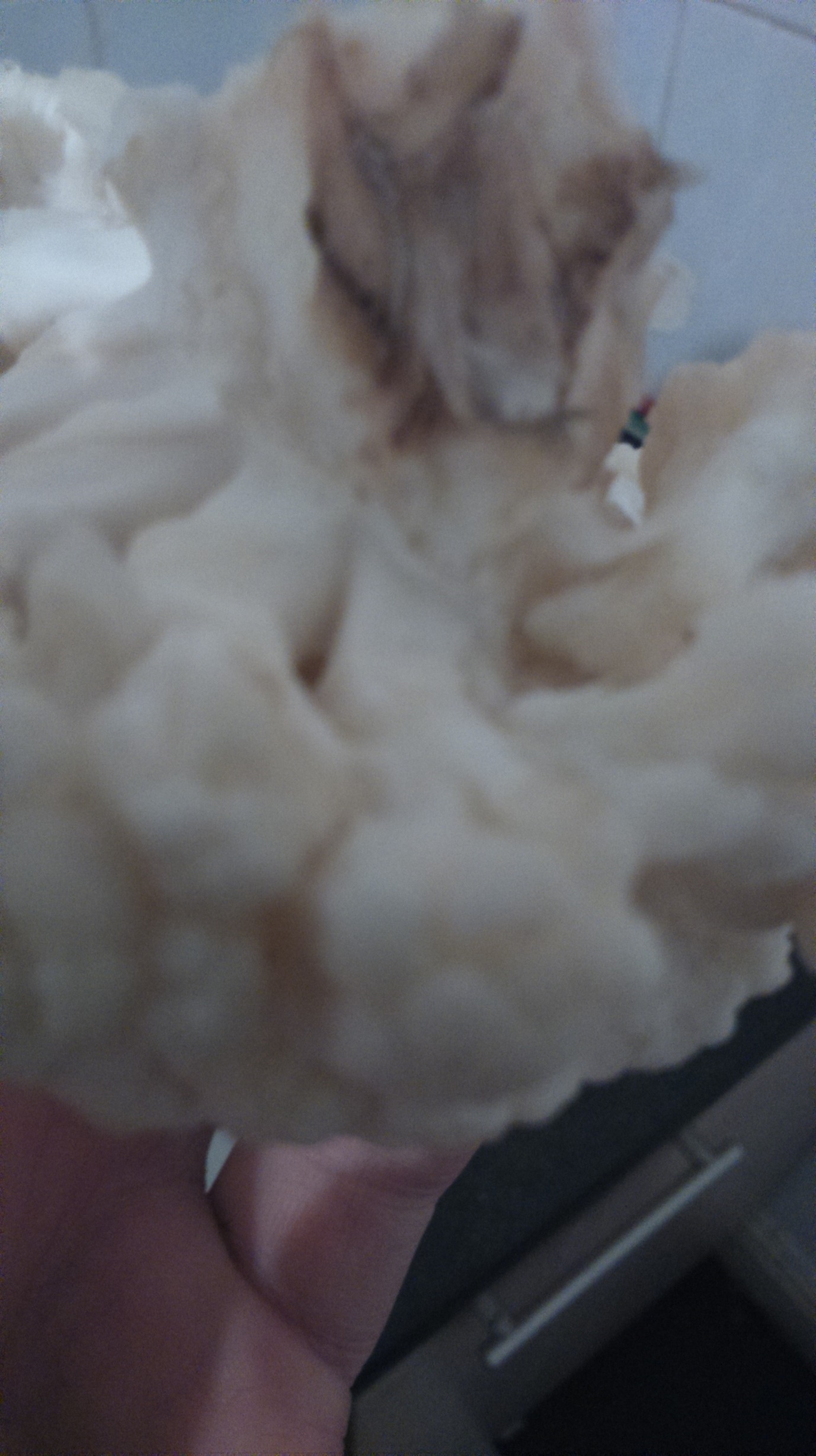 